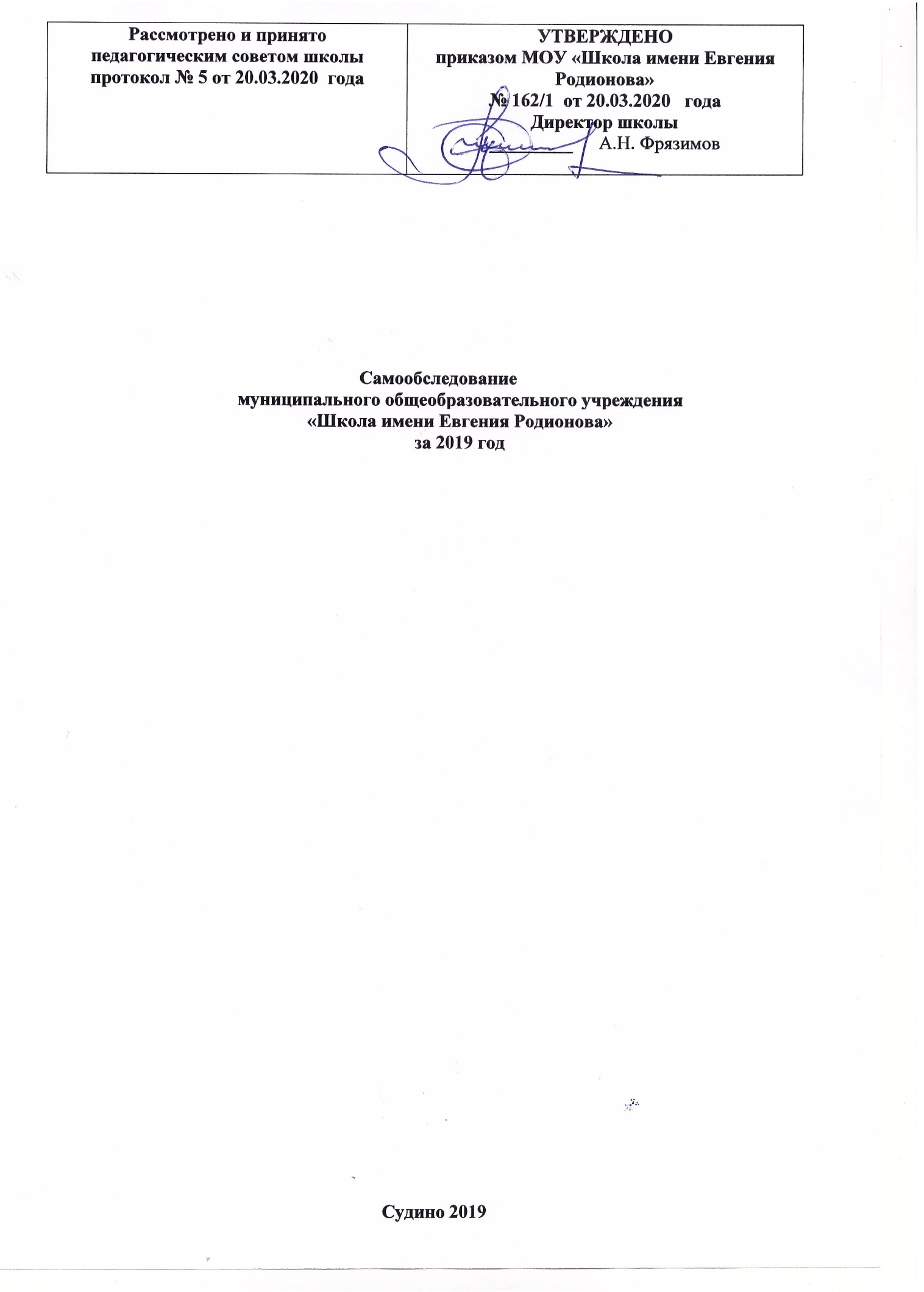 1.  АНАЛИТИЧЕСКАЯ  ЧАСТЬ       Самообследование за 2019 календарный год  Муниципального общеобразовательного учреждения «Школа имени Евгения Родионова» д. Судино  проводилось в соответствии с Федеральным законом от 29.12. 2012 года № 273-ФЗ «Об образовании в Российской Федерации», приказами Министерства образования и науки РФ от 14.07. 2013г. № 462 « Об утверждении Порядка проведения самообследования образовательной организацией», от 10.12.2013 № 1324 «Об утверждении показателей деятельности образовательной организации, подлежащей самообследованию», от 17.12.2017 № 1218 «О внесении изменений в Порядок проведения самообследования образовательной организации, утвержденный приказом Министерства образования и науки Российской Федерации от 14.06.2013 № 462», с целью обеспечения доступности и открытости информации о деятельности образовательных организаций, а так же своевременной подготовки отчетов о результатах самообследования,    Самообследование   проводится   ежегодно   за   предшествующий самообследованию календарный год в форме анализа. При самообследовании дается оценка содержания образования и образовательной деятельности МОУ «Школа имени Евгения Родионова», оцениваются условия и результаты реализации  основной образовательной программы.       Деятельность школы осуществляется исходя из принципа неукоснительного соблюдения законных прав всех субъектов учебно-воспитательной деятельности. Образовательное учреждение стремится к максимальному учету потребностей и склонностей обучающихся, интересов родителей в целях наиболее полного удовлетворения запросов указанных категорий потребителей образовательных услуг. В школе уделяется приоритетное внимание решению вопросов создания комфортных условий образовательной деятельности.       1.1. Общие сведения об общеобразовательной организации1.2. Управление образовательным учреждением    Управление в Муниципальном общеобразовательном учреждении «Школа имени Евгения Родионова» осуществляется на основе Федерального закона «Об образовании в Российской  Федерации»,  Устава  школы  и  локальных  актов,  сотрудничества педагогического, ученического и родительского коллективов.  Цель  управления  школой  заключается  в  формировании  современного образовательного пространства школьной организации, способствующего обеспечению равных  и  всесторонних  возможностей  для  полноценного  образования,  воспитания,  развития каждого участника образовательной деятельности.   Управляющая система школы представлена персональными (директор, заместители директора,  учителя,  классные  руководители)  и коллегиальными  органами  управления.      Управляющая система школы реализует в своей деятельности принципы научности, целенаправленности,  плановости,  систематичности,  перспективности,  единства требований, оптимальности и объективности.       Управление  школой   осуществляет  директор  школы,  в соответствии с действующим законодательством,  которому  подчиняется  трудовой коллектив в целом.       Административные обязанности распределены согласно Уставу, штатному расписанию, четко распределены функциональные обязанности согласно квалификационным характеристикам.Органы управления  образовательным учреждением:Общее собрание  трудового коллектива школыПедагогический совет Родительский комитетУченическое самоуправлениеВсе перечисленные структуры совместными усилиями решают основные задачи образовательного учреждения и соответствуют Уставу  МОУ «Школа имени Евгения Родионова».2. ОРГАНИЗАЦИЯ И СОДЕРЖАНИЕ ОБРАЗОВАТЕЛЬНОЙ ДЕЯТЕЛЬНОСТИ   Образовательная программа и учебный план на каждый учебный год предусматривают выполнение государственной функции школы – обеспечение базового среднего общего образования и развитие ребёнка в процессе обучения.Учебный план муниципального общеобразовательного учреждения «Школа имени Евгения Родионова», фиксирует общий объем нагрузки, максимальный объём аудиторной нагрузки обучающихся, состав и структуру предметных областей, распределяет учебное время, отводимое на их освоение по классам и учебным предметам.    Учебный план является основным организационным механизмом реализации образовательной программы.   Учебный план для 1-4 классов составлен на основе требований ФГОС НОО,  5-9 классов составлен на основе требовании ФГОС ООО, 10-11 классов составлен на основе требовании ФГОС СОО. Учебный план предусматривает: 4-летний срок освоения образовательных программ начального общего образования для 1 – 4 классов; 5-летний срок освоения образовательных программ основного общего образования для 5 – 9 классов; 2-летний срок освоения образовательных программ среднего общего образования 10 – 11 классов. Форма обучения: очная.Язык обучения: русский.Школа реализует следующие образовательные программы:- основная образовательная программа начального общего образования;- основная образовательная программа основного общего образования;- образовательная программа среднего общего образования;- адаптированная основная общеобразовательная программа образования обучающихся с умственной отсталостью (интеллектуальными нарушениями);- адаптированная основная общеобразовательная программа начального общего образования обучающихся с задержкой психического развития;адаптированная основная общеобразовательная программа начального общего образования обучающихся с задержкой психического развития (вариант 7.1);Режим образовательной деятельностиНачало учебных занятий – 8 ч 10 мин.Обучение в начальной школе ведется по программе «Планета знаний». Все программы утверждены Министерством образования РФ и в полной мере соответствуют достижению прочного усвоения базовых знаний в соответствии с имеющимися стандартами образования. Важный показатель результативности образования – это качество знаний. Качество образовательной деятельности – один из показателей работы всего педагогического коллектива по вопросу развития мотивационной сферы обучающихся, их возможностей, способностей. Применяя в своей работе разноуровневые и разнообразные формы обучения,  инновационные образовательные технологии, учителя создали все необходимые условия для обучения детей с разными способностями, с разной степенью освоения учебного материала. Качество образовательной деятельности школы в течение года отслеживалась по результатам проводимых контрольных работ, итогам учебных четвертей и учебного года. Образовательная деятельность в   школы носила характер системности, открытости. Это позволяло учащимся и родителям постоянно получать информацию о результатах проводимых контрольных работ.2.1.Сведения о численности обучающихся за три годаЧисленность обучающихся в 2018-2019 учебном году на конец учебного года составила 210 человек. Наблюдается увеличение количества обучающихся.Численность учащихся увеличилась за учебный год  на 10%.Детей, обучающихся по адаптированным программам – 21 человек. Произошло увеличение учащихся с задержкой психического развития.Средняя наполняемость классов (при норме в 15 человек).Средняя наполняемость классов в этом учебном году – 16 человек, произошло увеличение за 45 лет на 10%. Начальное общее образование (1 – 4 классы) -  6 общеобразовательных классов;основное общее образование (5 – 9 классы) – 6 общеобразовательных классов;среднее (полное) общее образование (10 –11 классы) – 1 общеобразовательных класса.Контингент образовательного учреждения.За учебный год выбыли 6 учащихся, прибыло 2. Наблюдается низкая текучесть контингента обучающихся. В 2015-2016 учебном году выбыло 13,3% учащихся (21 человек), в 2016-2017 учебном году 1,7% (3 человека).3. КАЧЕСТВО ПОДГОТОВКИ ВЫПУСКНИКОВ И ОБУЧАЮЩИХСЯ              3.1.Результаты образовательной деятельности     В 2019 году в МОУ «Школа имени Евгения Родионова» в соответствии с лицензией реализовывались основные образовательные программы начального, основного и среднего общего образования. Школа реализовывала образовательные программы по уровням образования: начального общего образования (НОО) (1 – 4 классы) –  6 классов;основного общего образования (ООО) (5 – 9 классы) – 6 классов;        среднего общего образования (СОО)(10 –11 классы) – 2 класса3. Анализ показателей учебных достижений учащихся в сравнении  с предыдущим периодом по качеству подготовки (по ступеням обучения, параллелям, предметам и в образовательном учреждении в целом по результатам учебного года).Итоги обучения в начальной школе за 2018 – 2019 учебный годИтоги успеваемости начальной школы за 5 годаС 2013 года наблюдается повышение качества обучения с 36% до 67%.Итоги обучения в среднем звене за 2018 – 2019 учебный годСамый высокий процент качества в учебном году наблюдался в 11 классе по итогам 2 и 4 четвертей – 71%, самый низкий 11% в 9 классе.Итоги успеваемости среднего звена школы за 5 летИтоги обучения в старшем звене за 2018 – 2019 учебный годИтоги успеваемости среднего звена школы за 5 летАнализ результатов итогового контроля, промежуточной аттестации обучающихся, анализ сформированности знаний, умений и навыков обучающихся.  На основании приказа МОУ Школа имени Евгения Родионова № 106/1   от 20.03.2017  да «О проведении промежуточной аттестации учащихся 2-10-х классов в 2017-2018 учебном году» промежуточная аттестация проходила с 10 мая по 30 мая 2018 года. При проведении промежуточной аттестации учащихся школа руководствовалась Положением о порядке проведения промежуточной аттестации. Оценки по итогам промежуточной аттестации при выставлении итоговой оценки не учитывались. 	 Итоги промежуточной аттестации в 2018-2019 учебном году  Результаты ОГЭРаспределение участников ГИА-9
в зависимости от формы прохождения ГИА-9 по школеРезультаты итогового собеседования в 9 классеВыводы: 1. Успешность сдачи устного собеседования- 100 %Качество выполнения всех заданий- 82 %       Сравнительный анализ результатов ОГЭ по среднему баллу за 3 годаРезультаты итоговой аттестации обучающихся 9 класса МОУ Школа имени Е. Родионова за 2018-2019 учебный год.3.3. Участие обучающихся  в  мероприятиях интеллектуальной направленности  (предметные  олимпиады, конкурсы, турниры, научно-исследовательские конференции).Участие во всероссийской олимпиаде школьниковУчастие в онлайн-олимпиаде на образовательной платформе Учи.ру.Победители и призеры муниципальных интеллектуальных конкурсовПобедители и призеры региональных интеллектуальных конкурсовПобедители федеральных интеллектуальных конкурсовУчастие в дистанционных продуктивных конкурсах4. КАДРОВОЕ ОБЕСПЕЧЕНИЕ ОБРАЗОВАТЕЛЬНОЙ ДЕЯТЕЛЬНОСТИ  Характеристика педагогических кадровВ 2019 учебном году школа была на 100 % укомплектована педагогическими, руководящими работниками и иным персоналом. На период самообследования в школе работают 32 педагога: 1 директор и 1 заместитель директора по УВР, 21 педагог - предметник, 2 социальных педагога, 1 психолог, 1 дефектолог,1 вожатый, 1 библиотекарь, 3 совместителя. Повышение конкурентоспособности школы напрямую зависит от профессионального уровня и эффективности труда педагогических работников.Уровень  квалификации педагогических, руководящих и иных работников ООТаким образом, по сравнению с прошлым годом произошло увеличение количества педагогов с высшей и первой квалификационной категориями с 15 человек (47%) до 19 человек (59%). Число соответствующих должности и неаттестованных учителей объясняется тем, что произошла смена должности, либо это молодой специалист. Уровень квалификации работников ОО соответствует квалификационным характеристикам по соответствующей должности.В целях повышения качества образовательной деятельности в Школе проводится целенаправленная кадровая политика, основная цель которой – обеспечение оптимального баланса процессов обновления и сохранения численного и качественного состава кадров в его развитии в соответствии с потребностями Школы и требованиями действующего законодательства.Основные принципы кадровой политики направлены:•	на сохранение, укрепление и развитие кадрового потенциала;•	создание квалифицированного коллектива, способного работать в современных условиях;•	повышение уровня квалификации персонала.Оценивая кадровое обеспечение образовательной организации, являющееся одним из условий, которое определяет качество подготовки обучающихся, необходимо констатировать следующее:•	образовательная деятельность в Школе обеспечена квалифицированным профессиональным педагогическим составом;•	в Школе создана устойчивая целевая кадровая система, в которой осуществляется подготовка новых кадров из числа собственных выпускников;•	кадровый потенциал Школы динамично развивается на основе целенаправленной работы по повышению квалификации педагогов.Достижения педагогов в 2019 годуПовышение  профессионального уровня  педагогов В течение учебного года выполнялось требование непрерывного поступательного повышения профессионального уровня - это прохождение курсов повышения квалификации, профессиональная переподготовка, участие в работе тематических педагогических советов, семинаров и вебинаров.Педагоги МОУ «Школа имени Евгения Родионова», прошедшие курсы повышения квалификации в 2019 уч. году.Эффективность деятельности педагоговКритериями  оценки деятельности педагогов является результативность их  участия профессиональных конкурсах. Участие педагогов в профессиональных конкурсах 5. МАТЕРИАЛЬНО-ТЕХНИЧЕСКОЕ ОБЕСПЕЧЕНИЕ ОБРАЗОВАТЕЛЬНОЙ ДЕЯТЕЛЬНОСТИ5.1.Материально-технические условия    Материально-технические условия позволяют реализовывать основную образовательную программу начального общего образования, основного общего образования, среднего общего образованияи обеспечивают: 1) возможность достижения обучающимися установленных ФГОС требований к результатам освоения основной образовательной программы начального общего образования и основного общего образования, а также среднего общего образования; 2) соблюдение: -санитарно-гигиенических норм образовательной деятельности (требования к водоснабжению, канализации, освещению, воздушно-тепловому режиму);-санитарно-бытовых условий (имеются:  гардеробы для обучающихся, санузлы, места личной  гигиены); Материально-техническая база соответствует действующим санитарным и противопожарным нормам, нормам охраны труда работников организаций, осуществляющих образовательную деятельность, нормам, предъявляемым к: территории организации; зданию школы.     Школа располагается в  2-этажном здании. Территория школы огорожена по периметру. По всей площади посажены деревья и кустарники. Во дворе школы находится спортивная площадка. Материально-техническая база находится в удовлетворительном состоянии и включает в себя 16 учебных кабинетов, оснащенных учебной мебелью и оборудованием, спортивный зал с раздевалками , актовый зал, комбинированная мастерская, кабинет обслуживающего труда, кабинет социально-психологической службы и библиотека. Имеется столовая, оборудован медицинский кабинет. Педагогами школы проведена большая работа по оборудованию учебных кабинетов новыми стендами, раздаточным и наглядным материалом. Библиотека пополнилась новыми учебниками. Проведен капитальный ремонт спортивного зала. Проведен косметический ремонт классных кабинетов и коридоров.     Анализ раздела плана укрепления материально-технической базы школы показывает, что все его пункты выполнены в полном объёме.6. ВОСПИТАТЕЛЬНАЯ РАБОТАВоспитательная работа в школе является одним из приоритетных направлений деятельности педагогического коллектива образовательного учреждения. Основной целью воспитательной работы является создание необходимых организационно-педагогических условий для формирования гражданственности, как значимого личного качества обучающихся, формирования духовно и физически здорового человека, неразрывно связывающего свою судьбу с будущим своей страны, способного встать на защиту государственных интересов России.	Реализация поставленной цели в 2019-2020 учебном году была основана на решении следующих воспитательных задач:1.Организацию воспитательных мероприятий, направленных на формирование представлений о базовых национальных ценностях российского общества, таких как патриотизм; социальная солидарность; гражданственность; семья; здоровье; труд и творчество;  искусство и литература; природа; человечество.2.  Организация  коллективной творческой деятельности ученического самоуправления,  ориентированную на духовно-нравственные   ценности.Развивать творческую инициативу учащихся  через  вовлечение их в кружковую работу, конкурсы патриотической направленности.Воспитательная деятельность осуществляется также через поездки.    Решение вышеперечисленных задач должно было способствовать развитию воспитательной системы школы.Основаниями для осуществления воспитательной деятельности в школе являются следующие основные нормативно-правовые документы:Конвенция ООН о правах ребенка;Конституция Российской Федерации;Закон Российской Федерации от 29.12.2012г № №273-ФЗ «Об образовании»;Устав МОУ «Школа имени Евгения Родионова»;Локальные акты МОУ «Школа имени Евгения Родионова»Программа развития МОУ «Школа имени Евгения Родионова»Основными направлениями реализации воспитательной работы в школе являются следующие: Гражданско-патриотическое;Нравственное и духовное воспитание;Интеллектуальное воспитание;Здоровьесберегающее воспитание;Данные направления воспитательной работы  реализуются через:- традиционные школьные мероприятия;-  работу органов ученического самоуправления;- внеклассную и внеурочную деятельность по предметам;- социально – психологическую службу школы.- сотрудничество с родителями;- самовоспитание. Педагогический коллектив  в составе 14 классных руководителей,  руководителей кружков, социального педагога, педагога-психолога, заместителя директора по воспитательной работе решал выше поставленные задачи и работал согласно составленному  воспитательному плану на год.В целях повышения уровня воспитательной работы наша школа сотрудничает со всеми представителями общественности, заинтересованными организациями и учреждениями  -  Центром внешкольной работы г. Ростова,  районной газетой «Ростовский Вестник», Молодёжным центром «Ростов Великий», Центром занятости, ОВД, ПДН, 5 пограничным учебным центром д. Неверково, Борисоглебского района.   За последние годы определился круг мероприятий, который стал «визитной карточкой»  школы:Смотр строя и песни (1-11 класс);Торжественный приём в кадеты;День памяти Евгения Родионова;Митинг  9 мая;Педагоги и учащиеся школы принимают участие не только во внутришкольных, но и  в районных, а также в областных и всероссийских мероприятиях. Нужно отметить, что высока стала доля участия  в разнообразных заочных   и дистанционных конкурсах. Решение основных задач воспитания и социализации обучающихся в 2018-2019 учебном году осуществлялось в рамках данных основных направлений организации воспитательного процесса школы.ДУХОВНО-НРАВСТВЕННОЕ ВОСПИТАНИЕОдним из приоритетных направлений является гражданско-патриотическое и духовно-нравственное воспитание.  На это обратил внимание и президент РФ В.В.Путин в послании к федеральному собранию: «Сегодня российское общество испытывает явный дефицит духовных скреп: милосердия, сочувствия, сострадания друг другу, поддержки и взаимопомощи – дефицит того, что всегда, во все времена исторические делало нас крепче, сильнее, чем мы всегда гордились».  Цель направления - обеспечение духовно-нравственного развития обучающихся в единстве урочной, внеурочной и внешкольной деятельности. В основу работы по данному направлению положены ключевые воспитательные задачи, базовые национальные ценности российского общества.Основными задачами являются:•	формирование общечеловеческих ценностей в контексте формирования у обучающихся гражданской идентичности;•	воспитание нравственного, ответственного, инициативного и компетентного гражданина России;•	приобщение обучающихся к культурным ценностям своей этнической или социокультурной группы;•	сохранение базовых национальных ценностей российского общества;•	последовательное расширение и укрепление ценностно-смысловой сферы личности;•	становление гуманистических и демократических ценностных ориентаций;•	формирование основы культуры межэтнического общения;Решение этих задач достигается путем включения школьников в следующие виды деятельности: общественную, патриотическую, учебную, трудовую, в деятельность по сбережению материальных ценностей и охране природы, общения с другими людьми, которые осуществляются через ряд мероприятий общешкольного и внутриклассового характера, а также через уроки и занятия дополнительного образования. Нравственное воспитание в процессе обучения включает в себя следующие компоненты:•	использование воспитательных этических моментов, включенных в содержание учебных предметов;•	учитель как пример и образец отношения к своим обязанностям, культуры внутренней и внешней, умеющий организовать свой труд и труд детей, как пример выдержки, такта и выполнения этических норм.Духовно-нравственное направление.ИНТЕЛЛЕКТУАЛЬНОЕ ВОСПИТАНИЕ	Интеллектуальная культура включает в себя комплекс знаний и умений в области умственного труда: умение определять цели познавательной деятельности, планировать ее, выполнять познавательные операции различными способами. А также осуществлять основные мыслительные операции – это анализ, синтез, сравнение, классификация, обобщение. Кроме этого умственное развитие обеспечивается подбором заданий исследовательского характера, на установление причинно-следственных связей, на сравнение и др. Развитие интеллекта взаимосвязано с мотивационной сферой личности: потребностями, мотивами, интересами. В связи с этим нами выбрано интеллектуальное направление воспитательной работы, разработан и реализован план мероприятий по данному направлению. 	Организация интеллектуальной деятельности учащихся способствует формированию положительного отношения к учебе, знаниям и науке через интеграцию урочной и внеурочной деятельности. Данное направление воспитательной работы является важным, поскольку интеллектуальные возможности – это не только успешность в учении, но и осознание своего внутреннего мира, своих возможностей, а, следовательно – это положительная самооценка и мотивация к дальнейшему самосовершенствованию. Все проводимые мероприятия в этом учебном году были направлены на развитие интеллектуального потенциала учащихся (развитие всех видов мышления (теоретического, практического, социального, творческого и др.), познавательных интересов, потребности и умений самообразования, умственных, творческих способностей; формирование мотивации учебно-познавательной деятельности, интеллектуальных, учебных умений и навыков; расширение опыта познавательной деятельности, развитие эрудиции и кругозора).	 Работу в данном направлении вели классные руководители, учителя - предметники и педагоги дополнительного образования. Мероприятия проводились и в рамках предметных недель, и как отдельные, приуроченные к каким-либо датам или событиям.Основные формы работы -  мероприятия интеллектуального характера: игры, дискуссии, конкурсы, олимпиады, предметные недели. Формированию приоритета знаний в жизни школьников способствовали предметные олимпиады, которые проходили в школе по всем предметам, предметные   конкурсы «Русский медвежонок», «Кенгуру», в которых активно участвуют наши ученики.Данное направление призвано обеспечить достижения планируемых результатов освоения основной образовательной программы общего образования. Особенно важным является формирование у школьников отношения к образованию как общечеловеческой ценности, выражающейся в интересе обучающихся к знаниям, в стремлении к интеллектуальному овладению материальными и духовными достижениями человечества, к достижению личного успеха в жизни. Организуется проведение  занятий по информационной безопасности обучающихся, по развитию навыков работы с научной информацией в рамках деятельности кружков и творческих коллективов дополнительного образования, а также в рамках учебных занятий. При подготовке и проведении конкурсов активно использовались компьютерные технологии. Большинство  классных коллективов, участвуя в конкурсах, готовили мультимедийные  презентации.Большие возможности интеллектуального воспитания заложены в содержании программ внеурочной деятельности:  «Основы проектной и исследовательской деятельности». К основным видам интеллектуального развития обучающихся относятся следующие:олимпиадное движение;деятельность научного общества обучающихся;участие в различных предметных конкурсах.Интеллектуальное направление.ЗДОРОВЬЕСБЕРЕГАЮЩЕЕ ВОСПИТАНИЕ	Основной целью организации процесса здоровьесбережения обучающихся в 2019-2020 учебном году является формирование у обучающихся культуры здорового образа жизни, ценностных представлений  о здоровье и влиянии занятий физической культурой на здоровье человека.Цель работы – содействие всестороннему развитию личности на основе овладения каждым учеником личной физической культурой, воспитание положительного эмоционально-ценностного отношения к физкультурно-оздоровительной и спортивно-оздоровительной деятельности как элемента здорового образа жизни учащихся. Основные задачи:- выработать у школьников умения использовать средства физической культуры для отдыха и досуга, для укрепления здоровья, для противостояния стрессам, формировать представления о престижности высокого уровня здоровья. -закрепить потребности в регулярных занятиях физическими упражнениями и избранным видом спорта, - формировать адекватную самооценку, воспитывать такие нравственные и волевые качества личности, как коллективизм, целеустремленность, выдержка, самообладание.Физкультурно-оздоровительная и спортивно-массовая работы в школе включает в себя следующие виды деятельности:• мониторинг состояния физического развития современного поколения детей;• пропаганду здорового образа жизни через урочную, внеклассную, досуговую, деятельность, организацию физкультурно-оздоровительной и спортивно-массовой работы в школе; • участие в разработке и внедрении профилактических и воспитательных программ, программы развития школы; • расширение возможностей сферы досуга обучающихся через сохранение и развитие сети спортивных и оздоровительных секций на базе школы, внеклассную и внеурочную деятельность;• воспитание будущих родителей и психолого-педагогическое просвещение взрослых в области семейного досуга через участие в спортивных мероприятиях; • формирование привычки спортивного досуга и внимания к своему здоровью, как семейной ценности;     Состояние здоровья детей в современных условиях значительно зависит от условий, в которых находятся дети (безопасность пребывания в школе, санитарно-гигиеническое состояние помещений, освещенность и температурный режим помещений, нормальное функционирование всех систем жизнеобеспечения).        Особое внимание уделяется санитарно – гигиеническому состоянию школы. Ежедневно проводится влажная уборка всех помещений школы чистящими, моющими, дезинфицирующими  средствами.    Постоянно проводится осмотр осветительных приборов и замена их в случае неисправности, наблюдение за состоянием экологического комфорта в классах (поддержание температурного режима в вентиляционных системах, проветривание помещений и рекреаций).          Одной из  приоритетных направлений работы общеобразовательного учреждения является формирование у  навыков здорового образа жизни учащихся .                     В течение всего учебного года учащиеся принимали активное участие  во всех спортивных мероприятиях, акциях, конкурсах,  формирующих  навыки  здорового образа жизни. Спортивно-оздоровительное направление.Работа по патриотическому воспитанию в 2019-2020 учебном году проводилась в соответствии с общешкольным планом  основных мероприятий.Правовой основой патриотического воспитания школы являются Конституция РФ, Федеральные законы РФ: «Об образовании», «О воинской обязанности и военной службе», «О ветеранах», «О днях воинской славы России», а также постановление Правительства РФ от 16 февраля 2001 года №122 «О государственной программе  «Патриотическое воспитание граждан РФ».Основными направлениями работы по военно-патриотическому воспитанию являются:-   физкультурно-оздоровительная деятельность;-   историко-патриотическая деятельность;-   национально - патриотическая деятельность;-   военно-спортивная деятельность.На 2019-2020 учебный год была поставлена следующая цель военно-патриотического воспитания:  продолжать развитие системы кадетского, военно- патриотического воспитания граждан, способствовать  формированию интереса детей к истории Отечества.. Для достижения указанной цели необходимо решить следующие задачи:Привить учащимся определенных навыков военной службы;Сформировать творческую личность, готовую к служению Отечеству на военном и гражданском поприще;Использоватьразнообразныеформыорганизацидосуга;Мотивироватьклассныеколлективынаучастие в, районных и областных  мероприятиях;Предоставить учащимся реальные возможности участия в управлении образовательным учреждением, в деятельности кадетского совета командиров, кадетских взводов. Продолжить работу по формированию патриотических чувств во время урочной и внеурочной  деятельности.Осуществление этих задач проводилось в урочное и внеурочное время через работу кадетского направления, классные коллективы, кружки,  факультативы, классных руководителей, учителей истории,  учителей русского языка и литературы, преподавателя-организатора ОБЖ ,учителей физической культуры, преподавателя ГПД (военного воспитателя). Задачи военно-патриотического воспитания в школе решались в рамках воспитательной системы школы. В военно-патриотическом воспитании учитываются возрастной и региональный факторы. Проблемы патриотического воспитания рассматриваются на заседаниях методических объединений, педагогических советах, совещаниях при директоре, совещаниях кадетского совета командиров.Работа по военно-патриотическому воспитанию в нашей школе идет по двум системообразующим направлениям:I направление. Воспитание на боевых традициях народа и Вооруженных Сил.Данное направление включает в себя следующие мероприятия:1.  Проведение митингов, общешкольных торжественных построений и других патриотических мероприятий проводимых в городе и области (Почетный караул, вахта памяти, торжественные шествия).2.   Проведение Уроков мужества, встреч с ветеранами Великой Отечественной войны, другими людьми профессий правоохранительной, военной и спасательной направленности.3.   Празднование памятных дат, проведение выставок, викторин, конкурсов, просмотров видеофильмов.4.    Проведение традиционных конкурсов смотр строя и песни, смотра строевой песни,  а также других праздничных мероприятий (концертов) посвященных памятным датам истории России.II направление. Военно-спортивные игры.Прежде всего, это "Зарница”, которая в комплексе решает задачи почти всех компонентов системы военно-патриотического воспитания. Практическая значимость игр четко прослеживается с помощью обратной связи "ШКОЛА – АРМИЯ”. Опыт проведения игры "Зарница” показал популярность и важность этой формы военно-патриотического и физического воспитания обучающихся. "Зарница” оказывает положительное влияние на организационное укрепление коллектива класса и кадетов школы. Ежегодное участие в открытом областном соревновании кадетских классов и военно-патриотических объединений «Кадеты! Вперед!»,  способствует развитию общественной активности детей, формирует качества, необходимые будущему воину, защитнику Родины.Не менее важную роль в военно-патриотическом воспитании играют военно-спортивные праздники, туристические слеты, дни принятия присяги кадетами школы, участие кадетов школы в различных патриотических мероприятиях города таких как День Защитника Отечества, день памяти воинов интернационалистов, День Победы и др.                 Вся работа, проводимая по военно-патриотическому воспитанию, дает свои положительные результаты. Подростки, прошедшие курс обучения, значительно легче находят общий язык со сверстниками и старшими, умеют принять решение в сложной ситуации. Это особенно важно, когда они приходят в армию. Юноши не испытывают панического страха перед армейской жизнью и по прибытии в часть спокойно выполняют свои обязанности. Не один выпускник нашей школы не пытался уклониться от службы в Вооруженных Силах России.                   Наши обучающиеся с огромным желанием и интересом участвуют в уроках мужества, Днях воинской славы, в "Зарнице”, военно-спортивных играх и кадетских конкурсах, встречаются с ветеранами ВОВ и других боевых действий, участвуют в военно-спортивных состязаниях и других мероприятиях по военно-патриотическому воспитанию.В рамках военно-спортивной работы проводился ряд мероприятий: турнир по теннису,  соревнования по футболу, соревнования по стрельбе из пневматической винтовки и лазерной винтовки, учащиеся школы принимали участие в областном туристическом слете, соревнованиях по стрельбе из пневматической винтовки. В рамках «Президентских игр» кадеты и воспитанники стали призерами в дисциплинах: теннис, волейбол. В прошедшем учебном году в школе неоднократно проходили турниры по рукопашному бою, как межрегиональные, так и школьный, посвященный памяти Е. Родионова, ставший уже традиционным. Налаживаются добрые связи с 6-м инженерно-саперным полком в г. Ростов.  Для младших классов постоянно, в течении всего года проводились военно-спортивные игры «Рубеж», проводились экскурсии в музеи и выставки патриотической и военно-патриотической направленности. На протяжении всего учебного года действовал кадетский совет командиров, на заседании которого решались проблемы в кадетских взводах, принимались решения по улучшению и совершенствованию работы связанной с кадетским движением, а так же успеваемостью кадетов и воспитанников, решались вопросы по организации различных школьных мероприятий. Как и всегда, кадеты выставляли свой почетный караул  в Парке Победы г. Ростова и приняли участие в  митинге посвященному Дню Героев Отечества.Три раза в учебный год вновь принятые в кадеты воспитанники торжественно принимают присягу кадета.Регулярно проводятся торжественные построения, посвященные памятным датам военной истории Отечества.Кадеты школы всегда принимают участие  в городских мероприятиях, посвященных дню победы в ВОВ праздновании «Дня Защитника Отечества».Из года в год ученики нашей школы участвуют в районных патриотических мероприятиях и занимают призовые места. И на этом не останавливаются. После прошедших мероприятий изучают свои ошибки, планируют на будущее свою работу, привлекают новых участников, рассказывают и показывают на своих примерах, что такое патриотизм. В итоге ученики получают знания не только по истории, но и учатся вести себя в обществе как истинные патриоты своей Родины. Улучшается учеба по предметам, таким как, история, обществознание, физическая культура, ОБЖ, медицинские основы, строевая подготовка, навыки стрельбы.В прошедшем году проходили конкурсы сообщений,  рисунков и плакатов, посвященные героям Ленинграда, Великой Отечественной Войны, воинам интернационалистам, а также посвященные спортивным мероприятиям в стране.В школе существует система мотивации и стимулирования. Еженедельно на общем построении школы происходит знакомство с итогами конкурсов, конференций, общешкольных мероприятий, победителям вручаются грамоты и другие награды. Вывод:1)    В основном поставленные задачи на 2019-2020 учебный год педагогическим коллективом выполнены.2)    В школе создаются условия для духовно-ценностной и практической ориентации учащихся.3)    Формирование патриотических чувств и гражданственности  происходит на должном уровне.Военно-патриотическое направление.Художественно-эстетическое направление.6) Профилактическое  направление.7) Профориентационное направление.Поездки и путешествияВ школе создана система физкультурно-оздоровительной и спортивной работы (традиционные Дни здоровья, спартакиады, Президентские состязания, спортивные соревнования и игры). Систематически в  школе работают спортивные секции: футбол, ОФП,  «Спортивные игры», руководителями которых являются преподаватели физической культуры школы: Мялкин Е.А., Манаков А.Е. По результатам внутришкольного контроля выявлено, что 26% обучающихся занимается в спортивных секциях города во внеурочное время. Организация работы по изучению правил дорожного движения и профилактике детского дорожно-транспортного травматизма является одним из приоритетных направлений деятельности педагогического коллектива школы, ведь жизнь и здоровье школьников находится в прямой зависимости от качества и масштабов этой работы.Анализ воспитательной работы по здоровьесберегающему воспитанию позволяет сделать следующие выводы:- внеклассная спортивно - массовая работа в школе не может стать полноценной, если не будет сопровождаться системой школьных спортивных соревнований. Их любят обучающиеся. Спартакиады, Веселые старты и т.д. стимулируют обучающихся к систематическим, регулярным занятиям спортом. Они являются эффективной формой пропаганды физической культуры и спорта среди учащихся. Работу в данном направлении необходимо продолжать;- для достижения высоких показателей на муниципальных спортивных соревнованиях необходима продуманная система подготовки к участию в них, которую нужно разработать и осуществлять учителю физической культуры.Работа школы по предупреждению ДДТТ осуществляется в соответствии с планом на 2019-2020 учебный год. Планирование классных часов по ПДД в 1-11 классах;О проведении Всероссийского урока безопасности дорожного движения;Итоги профилактической акции «Внимание, дети!»;инструктажи по БДД в рамках операции к началу учебного года «Внимание, дети»	В соответствии с Программой Министерства науки и образования Российской Федерации изучение правил дорожного движения в 1 – 4 классах школы проводится на уроках курса «Окружающий мир» и «Обеспечение безопасности жизнедеятельности» в размере 17 часов в год и в 5 – 9 классах –  на уроках курса «Обеспечение безопасности жизнедеятельности» в размере 9 часов в год. В начальных классах периодичность уроков по ПДД составляет 1 раз в 2 недели, а в среднем звене – 1 раз в месяц. Кроме уроков по ПДД в рамках предмета ОБЖ изучение правил дорожного движения осуществляет классный руководитель 1 – 9 классов в рамках классных часов 1 раз в месяц,  посвященных закреплению и обобщению пройденного материала по правилам дорожного движения. Каждый классный руководитель 1 – 9 классов проводит классный час по ПДД в соответствии с тематическим планированием.	Анализ внеурочной деятельности школы.В соответствии с федеральным государственным образовательным стандартом начального общего образования (ФГОС НОО) и основного общего образования, основная образовательная программа реализуется образовательным учреждением, в том числе и через внеурочную деятельность. Таким образом, внеурочная деятельность становится неотъемлемой частью образовательного процесса. В связи с этим возникла необходимость контроля организации внеурочной деятельности 1 – 7 классах в соответствии с требованиями  нового стандарта.Все учащиеся 1 - 7  классов(100 %) заняты во внеурочной деятельности. Внеурочная деятельность в 2019 - 2020 учебном году была организованна по всем пяти направлениям. А именно, спортивно-оздоровительное, духовно-нравственное, общеинтеллектуальное, социальное, общекультурное.В школе реализуется внутришкольная модель внеурочной деятельности, которая опирается на использование потенциала образовательного учреждения. Модель предоставляет широкий выбор для обучающихся образовательного учреждения на основе спектра направлений детских объединений по интересам, возможности свободного самоопределения и самореализации ребенка. Содержание внеурочной деятельности учащихся начальных классов складывается из совокупности направлений развития личности и видов деятельности, организуемых педагогическим коллективом образовательного учреждения.При организации внеурочной деятельности обучающихся использованы собственные ресурсы – учителя начальных классов Бирюлина Е.В., Корешкова И.В., Смекалова О.Л., Крепкова Е.В., учитель музыки Сорокина Л.И.учитель физической культуры Мялкин Е.А.       Коллектив школы  стремился создать такую инфраструктуру полезной занятости учащихся во второй половине дня, которая способствовала бы обеспечению удовлетворения их личных потребностей.             Содержание занятий, предусмотренных в рамках внеурочной деятельности, было  сформировано в начале учебного года  с учётом пожеланий обучающихся и их родителей (законных представителей) и было реализовано посредством различных форм организации, таких как, экскурсии, кружки, секции, конкурсы, соревнования, познавательные игры и т. д.Показатели деятельности общеобразовательной организации, подлежащей самообследованию (утв. приказом Министерства образования и науки РФ от 10 декабря 2013 г. N 1324)Анализ показателей  деятельности общеобразовательной организации- За последние 5 лет численность школы увеличилась с 140 учащихся в 2013-2014 учебном году до 227 в 2019. Увеличивается за 5 лет численность учащихся по образовательной программе начального общего образования с 55 учащихся до 97.Численность учащихся по образовательной программе основного общего образования увеличилась за 5 лет с 73 учащихся до 117 учащихся. Численность учащихся по образовательной программе среднего общего образования осталась на прежнем уровне.- Численность учащихся, успевающих на "4" и "5" по результатам промежуточной аттестации, в общей численности учащихся за последние 5 лет увеличился с 18% до 42%. Средний балл государственной итоговой аттестации выпускников 9 класса по русскому языку также изменился в сторону увеличения с 3,4 до 4,1.Средний балл государственной итоговой аттестации выпускников 9 класса по математике увеличился с 3,3 до 3,7.Средний балл единого государственного экзамена выпускников 11 класса по русскому языку 57,5 увеличился до 70 б. Средний балл единого государственного экзамена выпускников 11 класса по математике 37,5 увеличился до 44 бОтсутствуют учащиеся не получившие аттестат по окончании 9 и 11 класса.В 2018 году Численность учащихся-победителей и призеров олимпиад, смотров, конкурсов, в общей численности учащихся, составляла 76/52% в 2019 году 84/33%.Увеличилась численность педагогов с 25 человек до 32. Из них увеличилось количество  работников, имеющих высшее образование с 92% до 97%. Численность педагогических работников, которым по результатам аттестации присвоена высшая квалификационная категория составила 6 человека, количество с первой увеличилось с 6 человек до 13. Численность педагогических работников по стажу изменилось следующим образом снизилось количество педагогов со сажем до 5 лет на 8%, увеличилось количество педагогов со стажем свыше 30 лет на 7 %, увеличилось количество педагогов в возрасте от 55 лет на 7 %. 1. Наименование МОУ в соответствии с УставомМуниципальное общеобразовательное учреждение «Школа имени Евгения Родионова»2. Юридический адрес152121, Российская Федерация, Ярославская область, Ростовский  муниципальный район,  д. Судино д. 27 3. Телефон, адрес электронной почты, адрес официального сайта в сети «Интернет»Телефон:  (48536) 22-4-98E-mail   shkola-sudino@mail.ruСайт http://sudin-ros.edu.yar.ru4. УчредительУправление образования администрации Ростовского муниципального района Ярославской области. Адрес 152155, Ярославская область, г. Ростов, ул. Ленинская,д.56,тел.-факс. 8 (48536) 7-90-605. Администрация:директор     заместитель директора по УВР заместитель директора по ВРФрязимов Александр НиколаевичСорокина Елена ЮрьевнаТаланова Ирина БорисовнаПокалина Ольга Евгеньевна 6. Лицензиярегистрационный номер № 76Л02 340/16 от 20.06.  2016 года.Образовательное учреждение   имеет лицензию на право осуществления следующих видов образовательной деятельности по программам:    общеобразовательная программа начального общего образования,  общеобразовательная программа основного общего образования, общеобразовательная программа среднего (полного) общего образования.  7. Свидетельство о праве на земельный участок (серия, номер, дата, кем выдано).Свидетельство 76АВ № 106550, 05 декабря 2014 г. .8. Свидетельство о государственной аккредитации свидетельство о государственной аккредитации: серия 76А01, регистрационный номер 0000034,№ 108/14 от 10 июня 2014 года, выданное Департаментом образования Ярославской области срок действия до 10 июня 2026 года (ОРГН 1027601065535, ИНН 7609014563). 9. Образовательные программы ОУ (по лицензии) 1. Начальное общее образование;2. Основное общее образование;3. Среднее общее образование10. Органы самоуправленияПедагогический советРодительский комитетСовет командиров КлассыКоличество сменПродолжительность урока (мин)Количество учебных дней в неделюКоличество учебных недель в году11Ступенчатый режим:
– 35 минут (сентябрь – декабрь);
– 40 минут (январь – май)5332–11140534Год2012-20132013-20142014-20152015-20162016-20172017-20182018-2019Кол-во45152160162171191210Год2012-20132012-20132013-20142013-20142014-20152014-20152015-20162015-20162016-20172016-20172017-20182017-20182018-20192018-2019Вид программыVIIVIIIVIIVIIIVIIVIIIVIIVIIIVIIVIIIVIIVIIIVIIVIIIКол-во102102102122133144174Год2012-20132013-20142014-20152015-20162016-20172017-20182018-2019Кол-во6,413,813,313.514,515,9162013-2014 уч. год2013-2014 уч. год2014-2015 уч. год2014-2015 уч. год2015-2016 уч. год2015-2016 уч. год2016-2017 уч. год2016-2017 уч. год2017-2018 уч. год2017-2018 уч. год2018-2019 уч. год2018-2019 уч. годКол-во классовКол-во обучающихсяКол-во классовКол-во обучающихсяКол-во классовКол-во обучающихсяКол-во классовКол-во обучающихсяКол-во классовКол-во обучающихсяКол-во классовКол-во обучающихсяНачальная школа460560581586694694Основная школа5865865615745906110Средняя школа2102102152121716Всего1115612156121571217112191210210классКол-во7-8 видНе успеваютНе  аттестованоУчатся на 4 и 5Учатся на 5Закончили с одной 3Закончили с двумя 3Закончили с одной 4Закончили с двумя 4Средний балл класса% успеваемости% качества1А161Б122А124--62----4,2100722Б8141----4,1100623201--1213---4,3100704183--1113--14,210066итог869--3356--14,210068Год2013-20142014-20152015-20162016-20172017-20182018-2019Качество обучения36%40%48%56%62,7%67%Успеваемость 96%96%100%100%100%100%классКол-во7-8 видНе успеваютНе  аттестованоУчатся на 4 и 5Учатся на 5Закончили с одной 3Закончили с двумя 3Закончили с одной 4Закончили с двумя 4Средний балл класса% успеваемости% качества5А132--12-1-124100145Б20---812---4,110060618114,1100567173--5012--3,9100308163--411---3,9100509152--1-----итог10011--3035212410048Год2013-20142014-20152015-20162016-20172017-20182018-2019Качество обучения29%31%39%30%39%38%Успеваемость 100%96%100%100%100%100%классКол-воприбылоНе успеваютНе  аттестованоУчатся на 4 и 5Учатся на 5Закончили с одной 3Закончили с двумя 3Закончили с одной 4Закончили с двумя 4Средний балл класса% успеваемости% качества106---------4,51005011-------------итог6---------4,510050Год2013-20142014-20152015-20162016-20172017-20182018-2019Качество обучения25%26%46%75%71%71%Успеваемость 100%96%100%100%100%100%классПредметы по учебному плануУчительФормы промежуточной аттестацииСправляемость (%)Качество(%)2аМатематика Смекалова О.Л.Контрольная работа100%81%2аРусский языкСмекалова О.Л.Диктант с заданиями100%72%2бМатематика Мялкина Е.О.Контрольная работа100%75%2бРусский языкМялкина Е.О.Диктант с заданиями100%75%3Математика Крепкова Е.В.Контрольная работа100%75%3Русский языкКрепкова Е.В.Диктант с заданиями100%75%5аМатематика Полушкина Т.Б.Контрольная работа100%53%5аРусский языкБатулина З.Г.Диктант с заданиями100%60%5бМатематика Полушкина Т.Б.Контрольная работа100%38%5бРусский языкБатулина З.Г.Диктант с заданиями100%38%6Математика Полушкина Т.Б.Контрольная работа100%50%6Русский языкБатулина З.Г.Диктант с заданиями100%89%7Математика Полушкина Т.Б.Контрольная работа100%59%7Русский языкКурочкина О.А.Диктант с заданиями100%59%8Математика Коршунова Е.А.Контрольная работа100%37%8Русский языкБатулина З.Г.Диктант с заданиями100%53%10Математика Коршунова Е.А.Контрольная работа100%17%10Русский языкКурочкина О.А.Диктант с заданиями100%100%ГодОГЭОГЭГВЭГВЭВсего участниковГодколичество участников% от общего количества участников ГИАколичество участников% от общего количества участников ГИАВсего участников2015 год14 87,5 2 12,5 16 2016 год11 91,6 1 8,3 12 2017 год6 85,7 1 14,2 7 2018 год8 66,6 433,3 122019год158821217Всего выпускников (с ОВЗ)Без ОВЗ Участвовало в собеседовании% участвовавшихвыполнение заданий (ср. балл по школе)выполнение заданий (ср. балл по школе)выполнение заданий (ср. балл по школе)выполнение заданий (ср. балл по школе)выполнение заданий (ср. балл по школе)всего баллов Получили "зачет"Получили "незачет"з. 1 - чтение вслухз. 2 -пересказ текстадополн. баллы за 1 и 2з. 3 - монологз. 4 - диалогдополн. баллы за 3 и 4 заданиямакс- 2 балламакс- 4 балламакс- 4 балламакс - 3 балламакс- 2 балламакс- 4 балламакс- 19 балловкол-вокол-во1715151001,93,432,622,815,680% выполнения% выполнения% выполнения% выполнения9585758710070821000ПредметСредний балл по школе2015 г.Не справилисьСредний балл по школе2016 г.Не справилисьСредний балл по школе2017 г.Не справилисьСредний балл по школе2018 г.Не справилисьСредний балл по школе2019 г.Не справилисьРусский язык3,7-3,8-4-4-4-Математика 3,2-3-413-31История---3-------Биология--4-4-3-3-Обществознание--314-4-31Информатика--3-4-4-4-География --21------Физика--------40Химия5-Итого3,4-38,52413,8-3,72предметКол-во сдававших%справляемостьуспешностьСр.бНабранный баллРусский язык1510010086429Математика151009420312Обществознание886880319Биология 54310040326Информатика 96010066413Физика3201000314Химия 161001005332015-20162016-20172017-20182018-20192019-2020Всего обучающихся с 4 по 11 кл ( с ОВЗ)75 чел80 чел124 чел140 чел150 челИз них участвовало:Школьный этап56 чел – 75 %36 чел - 45 %80 чел -65 %66 чел (47%)114 чел (76 %)Муниципальный этап4 чел - 5 %07 чел (3 призера)9 чел (1 победитель; 2 призера)20 (2 победителя)Региональный этап1 –  малая олимпиада002 – малая олимпиада2-малая олимпиада Название олимпиадыОбщее число участников(1-10 кл)Число победителейЧисло призеровЧисло участниковМатематикаосень55171721Математика весна349177Русский язык72411714Программирование3113126ФИНазвание  конкурса, олимпиадыРезультат Бирюлина Виктория Ученик годапобедительСеменова ВарвараКозлов АртемКучарина ВикторияЮные исследователи окружающей среды1 место2 место3 местоЖиткова ДарьяКозырева ЛияЯкимова Светланадистанционная командная онлайн-игра по информатике «Ты, я и информатика»победителиБатулин ИльяКОНКУРС  БУКТЬЮБЕРОВ победительМилоход ГригорийКвест-игра «Избирательное право» победительШаров Д., Кудрина А.Данилова С., Федорова О., Захарова Д., Семенычева А.Конкурс исследовательских работ «Юные экологи»2 место3 местоМилоход Г., Рябуха А., Рахчеев Д. 	Информационный бой команд старшеклассников 2 местоШаров Данил, Кудрина Анастасияконкурс «Зеленая планета», 2 местоКозлов А., Семенова В., Шарова В.Акция «ЮНЕСКО»3 местоПавлычев И.Батулин И.Быхалов Г., Горбунова Д., Колчина А., Зинохин Г.проект PRO-чтениепобедители Бубнов, Горяминский, Кириллов, Козлов, Милоход, КировЖиткова, Якимова, Федорова О., Данилова С, Баранов Е.Кучин М Быхалов Г.Кудрина А.Флягин Р.,Кудрина  А., Бирюлин К.проект PRO-чтениепризерыФИНазвание  конкурса, олимпиадыРезультат Горбунова Дарьяпроект «Время. Книги. Мы»Диплом 2 степениСеменова Варвараконкурс юных исследователей окружающей средыфиналистИкрамова Полина«Моя малая родина: культура, природа, этносДиплом 2 степениСеменова Варвара13 открытая городская экологическая конференция «Мы и экология»победительМилоход Григорийконкурс исследовательских работ для школьников «Дорогие мои земляки» победительИсмайлова АлсуКонкурс чтецов для старшеклассников «Страница19»финалистШаров Данил Кудрина АнастасияXVII Всероссийский детский экологический форум«Зелёная планета 2019»лауреатыФИНазвание  конкурсаРезультат Шаров Данил Кудрина АнастасияXVII Всероссийский детский экологический форум«Зелёная планета 2019»лауреатыНазвание конкурсаОписание Число участниковКонкурс «Кит»Всероссийский конкурс-игра по информатике и компьютерным наукам9Конкурс «British Bulldog»Международный конкурс-игра по английскому языку11Конкурс «Лисенок»Международный конкурс для младших школьников50высшая категорияпервая категориясоответствуют должностинеаттестованоНа начало года411116На конец года61376НаградаФИОГрамота Главы Ростовского МРКузнецов А.Ф.Рыжкин М.В.Благодарственное письмо Ярославской областной ДумыБирюлина Е.В.Корешкова И.В.Покалина В.А.Покалина О.Е.Рыжкин М.В.Кузнецова Л.Д.Почетная грамота администрации УО РМРКурочкина О.А.Благодарность управления образования АРМРСмекалова О.Л.Путилина А.А.Крепкова Е.В.Мялкин Е.А.Батулина З.Г.Турков Н.А.Коршунова Е.А.Почетная грамота департамента образованияЗолина О.В.Почетная грамота Главы администрации сельского поселения ИшняТаланова И.Б.Шимук В.К.ФИОКурсыПредмет1Рыжкин М.В., Мялкин Е.А.ОБЖ: педагогика и методика преподаванияОБЖ2Батулина З.Г.Проектирование системы оценивания планируемых результатов по русскому языку Русский язык3Коршунова Е.А.Углубленная и олимпиадная подготовка учащихся по физикефизика4Покалина О.Е.Особенности методики обучения немецкому как второму иностранному языку после английскогоНемецкий язык5Огарева О.С. «Диагностическая, коррекционная и реабилитационная работа с несовершеннолетними» Психология 6Мялкина Е.О., Турков Н.А., Рыжкин В.М.Внеурочная деятельность детей с ОВЗВнеурочная деятельность7Золина О.В.ФГОС ООО и СОО: современные подходы к проектированию рабочих программ и уроков истории и обществознанияИстория и обществознание8Мялкин Е.А., Манаков А.Е.       Реализация адаптированной программы по физической культуре по ФГОС            Физическая культура9Мялкин Е.А., Манаков А.Е.Развитие школьного спорта в региональной системе образования. Инвариантный модуль.Спорт10Мялкина Е.О., Бирюлина Е.В., Зварцева А.А., Крепкова Е.В.ФГОС НОО: преподавание учебного курса «Основы религиозных культур и светской этики» (Для Ростовского МР)ОРКСЭ11Сорокина Л.И          Проектирование системы оценивания образовательных результатов.  Музыка            музыка12Таланова И.Б.Реализация требований ФГОС СОО. Естественнонаучные дисциплины и математика (математика, биология, физика, химия)Биология, химия13Курочкина О.А «ФГОС СОО: методические аспекты преподавания русского языка» Русский язык14Рыжкин М.В.Содержательные и технологические основы преподавания предмета "Основы безопасности жизнедеятельности" в условиях реализации ФГОСОБЖ15Покалина О.Е.. ФГОС: организация проектной и учебно-исследовательской деятельности обучающихсяНемецкий язык16Полушкина Т.Б. «Развитие предметных компетентностей у учителей математики» математика17Огарева О.С.Проведение психологических исследований с использованием АСИОУПсихология18Корешкова И.В., Бирюлина Е.В.Обучение младших школьников смысловому чтениюНачальные классы19Батулина З.Г.Подготовка обучающихся к итоговой аттестации по русскому языку»Русский язык20Манаков А.Е.Менеджмент организациименеджмент21Сорокина Е.Ю.Возможности анализа первичной базы данных результатов ЕГЭ и ОГЭ в образовательной организации с целью совершенствования образовательного процессаадминистративные22Сорокина Е.Ю.Содержание и методика преподавания курса финансовой грамотности различным категориям обучающихсяФинансовая грамотность23Огарева О.С.«Развитие профессионального потенциала педагога-психолога: задачи и новые инструменты достижения» Психология24Огарева О.С.Профессиональный стандарт педагога-психолога: психологическое сопровождение детей с овз; с трудностями в обучении, развитии и социальной адаптацииПсихологияНазвание конкурсаФИО педагогаРезультат Международный конкурс среди молодых учителей Беларуси и России на лучший урок о Союзном государствеПутилина А.А., Мялкина Е.О.УчастникиПилотный проект «Перспективные молодые кадры муниципальных районов Ярославской области»Манаков А.Е.УчастникМуниципальный педагогический фестиваль творческого чтения произведений Н.А. Некрасова «Сейте разумное, доброе, вечное...»Покалина О.Е.Участник Ярмарка социально-педагогических инновацийОгарева О.С.Участник Региональный конкурс  методических разработок по  ОРКСЭ «Духовно-нравственная культура народов России»Бирюлина Е.В.Путилина А.А.. Корешкова И.В.Призер 2 местоПризер 3 местоучастникРегиональный этап Всероссийского конкурса «За нравственный подвиг учителя»Путилина А.Аучастник Муниципальный  этап  Всероссийского конкурса «Педагогический дебют»Манаков А.Е.участникНаправлениеНазваниемероприятияРезультатПАТРИОТИЗМ« Кадеты, вперед!»-открытый конкурс –соревнование«Под стягом князя Василько»-районный патриотический конкурсСр.звено- 3 местоНач. звено- 5 место3 местоСоциальнаясолидарностьКвест- играпоизбирательномуправу«Трибунадепутата»-муниципальныйконкурс3 место1 местоГ.МилоходГражданственностьПринятие в кадеты« Юный друг полиции»-районная игра2 местоСемьяРайонный конкурс поделок из природного материала Юннат-20195 первых мест, 4 вторых, 1 третье местоЗдоровьеМини-футбол Судино – СемибратовоДень здоровьяБегомпоЗолотомукольцу2:1Труд и творчествоРайонный фестиваль художественной самодеятельности « Радуга»Конкурсподелок «Теплыйдом»3 место-ДаниловаСнежанаИскусство и литератураКонкурс чтецов « Живая классика»Региональный этап Всероссийского чемпионата по чтению вслух « Страница 19»Конкурс видеороликов « В кадре книга»Победители: Бирюлина В., Бубнов Е., Рахчеев С., Фадеева Ю.Исмаилова А.-4 местоПобедитель: Исмаилова А.Природа« Юные исследователи окружающей среды»«Экологические места России»Акция « Живи, ярославскийлес!»Семенова В.- 1 место, Кучарина В. – 3 местоЧеловечествоДень волонтеров « Дорогой добра»« Межмуниципальный фестиваль Сердце матери»« Учитель, славим имя твое!»-областной конкурсПобедители: Бирюлина В., Трофянин А.1 место-Бирюлина В., 3 место-Чупина К.Горбунова Д.-2 место, Смирнов Д.-3 местоИскусствоКонкурс рисунков « 21 век без наркотиков»Семенова В.-1 место, Чудинов А.-2 местоМероприятиеРезультатОрганизация концертной программы в школьном лагере100% удовлетворенностьрезультатомКонкурс пародий на новогоднем представленииПобедитель: ВдовинИльяДеньроссийскойнаукиУченики побывали в роли учителейШествие по классам Деда Мороза и Снегурочки100% удовлетворенностьрезультатом«Ученикгода»,« РДШ- территорияактива»Муниципальный уровень-Бирюлина В. 1 местоНазваниекружкаМероприятиеРезультатСудомоделирование« КубоккапитанаВоронина»Семенычев Н.-1 место, Ионова М.-2 место, ГаджиеваНВП« Стрельба из пневматической винтовки»-межмуниципальный турнирГолопупенко Е.-2 местоГреко-римскаяборьба« Турнир по греко-римской борьбе»Бубнов Егор-1 место, Голопупенко Е.-2 место« Я-патриот»Конкурс рисунков, поделок и плакатов « Героям блокадного Ленинграда»Батулин И.-1 местоТхеквандоVI Межрегиональный турнир по русскому боевому искусству1,2,3 местаРазвлекательныепоездкиПознавательныепоездкиПрофориентационныепоездкиРостовскийКремль « Масленичныегулянья»Экскурсия в музей ВОВ на Поклонную гору в город-герой МоскваМорской Арктический институт г. АрхангельскБатутныйцентрВыставка « Музейная субмарина»г. СеверодвинскБорисоглебскийполитехническийколледжКинотеатр « Киномакс»Музейнаяакадемиясезон 2018-2019Ростовскийпед. коллеждГосударственный Дарвиновский музей г. Москва« Юный друг полиции г. Ярославль « Миллениум»Установление креста на маковку часовни Евгения Родионова г. Переславль-ЗалесскийСвято-Алексеевская пустынь, гимназия г. ПереславльРеконструкция битвы Бородино г. Москва№ДатаНазвание мероприятияУровеньКомандный РезультатЛичный результатКол-во12.09.19День знаний и открытие памятника неизвестному солдатушкольный222227.09.19участие в акции по посадке деревьев в честь воинов боевой славы. школьный22134.10.19День учителя и 30 лет школе имени Евгения Родионовашкольный225421.09.19День Мира и Согласия,  акция добра и мира на земле.школьный225№ДатаНазваниемероприятияУровеньРезультатКол-во14.02.19открытиешкольныхДнейнаукшкольный215.02.19школьный тур конкурса чтецов " Живая классикашкольныйБубнов Егор-1 место, Бирюлина Виктория-1 место, Фадеева Юлия-3 место Рахчеев Сергей-2 место1537.02.19научная конференция достижения России в науке и технике 18-21вековшкольный207.02.19конкурс видеороликов “В кадре -книга”.школьный3 место Бирюлина Виктория （10 кл.）, 2 место Воротников Александр （10 кл）1 местоИсмаиловаАлсу（10 кл.）6414.02.19этап Всероссийского конкурса чтецов “Страница 19муниципальный1 место-ИсмаиловаАлсу15516.02.19игре "Взломщик" посвященная Дню Ф.Ф.Ушакова-Святого праведного воина в городе Тутаевеобластнойучастие4616.02.19областной полуфинал чемпионата России по выразительному чтению вслух «Страница19».областнойИсмаиловаАлсу-выход в финал1725.02.19финал регионального этапа Всероссийского Чемпионата по чтению вслух среди старшеклассников "Страница19областнойИсмаилова Алсу-4 место1826.02.19пятый областной конкурс «Ученик года»областнойБирюлина Виктория (вошла в 10 лучших)1914.05.19XX Областной детский экологический фестиваль в г. ЯрославлеобластнойИкрамова Полина- кубок и диплом II степени, Шаров Даниил и Кудрина Анастасия - диплом лауреата конкурса31016.05.19Торжественный приём Главы Ростовского МР для победителей и призёров интеллектуальных олимпиад школьниковмуниципальныйСеменова варвара и Кучарина Виктория21121.05.19Акция Всеобщей декларации ЮНЕСКО о культурном разнообразиимуниципальный3 место31222.05.19защита исследовательских и проектных работ учащимися 9 классов. школьный201319.09.19единый день написания Всероссийского экологического диктанта.школьныйпервое место  Семенова Варвара, второе - Малявина Виктория и третье- Гаджиева Сура. 201414.11.19интеллектуальная игра " Закон и мы".муниципальныйучастие61525.11.19районномконкурсе "Я - лидермуниципальный2 место-ЧудиновАртем1166.12.19в Молодежном центре «Ростов Великий» состоялся фестиваль «Под стягом князя Василько»муниципальный3 место6№ДатаНазваниемероприятияУровеньКомандныйРезультатЛичныйрезультатКол-во123.02.19. Турнир по греко-римской борьбе. школьный2524.05.19соревнования по греко-римской борьбе, посвящённые Дню победы.муниципальный330.05.19III Открытый межшкольный турнир по рукопашному бою среди детей и юношества, посвященный памяти Евгения Родионова.межрегиональный3545.06.19туристический слёт в п.БорисоглебскиймежмуниципальныйСредняя команда-2 место, младшая -4 место18513.09.19« День здоровья» на стадионе « Спартак»школьный220612,13.10.19в Ярославле проходили 21 Межрегиональные соревнования по судомодельному спорту "Кубок Золотое кольцо России"областнойИван Малявин-3 место15721.09.19I региональные «Юнармейские игры», которые проходили на базе войсковой части №52558 и на площадках стадиона «Спартак» МАУ «Городской центр молодёжи и спорта». областной40828.11.19районное спортивное мероприятие " Веселые старты".муниципальныйучастие15№ДатаНазваниемероприятияУровеньКомандныйРезультатЛичныйрезультатКол-во16.01.19I турнир по стрельбе из пневматической винтовки имени Героя Советского Союза АлииМолдагуловоймежмуниципальный3 местоГолопупенкоЕгор - 2 место20228.02.19открытый конкурс-соревнование "Кадеты, вперёд!", в СОШ N 40 г. Ярославляобластнойстаршая команда-3 место, младшая команда- 5 местоБатулинИлья  3 место14327.04.19соревнования и торжественное принятие клятвы Юнармейцев на базе 6-го Инженерно-саперного полка в честь Единого дня Юнармиимуниципальный2 место10428.04.19областной смотр строя и песни среди отрядов правоохранительной направленности «Юный друг полицииобластной1 место20530.04.19первомайскаядемонстрация, субботникшкольный22067.05.19Смотр- конкурс кадетских классов Ярославской области "Ярославский кадет 2019"областнойучастие1879.05.19Парад Победы в г.Ростовемуниципальныйучастие130828.05.19региональный фестиваль " Пограничная весна 2019", посвященном 50-летию подвига советских пограничников на о. Даманскомрегиональный3 место20915.06.19в МБОУ Вятской СОШ проходила VI межмуниципальная патриотическая военно-спортивная игра "Вместе МЫ- Россия"межмуниципальныйБирюлина Виктория-2 место41019.11.19Присяга юнармейца.в г. Ярославле на базе Высшего военного училища противовоздушной обороныобластной201121.11.19Смотрстроя и песни.школьный223129.12.19У памятника Неизвестному солдату митинг, посвященный Дню ГероевОтечествашкольный223№ДатаНазваниемероприятияУровеньКомандныйРезультатЛичныйрезультатКол-во111.10.19в Варницком монастыре  конкурс чтецов, посвященный Великой Отечественной войне.
муниципальныйБирюлина Виктория- 1 место (9-11 классы),
Бубнов Егор- 2 место (9-11 классы),
Новальский Михаил- 2 место (7-8 классы),
Рахчеев Сергей- 2 место (5-6 классы)10220.09.19школьная выставка поделок из природного материала " Юннат-2019".школьный50315.11.19межмуниципальный конкурс чтецов “Слово”, оходил на базе музея “Дом крестьянина Елкина” （п. Борисоглебский）межмуниципальный1место-Данилова Снежана, 2 место-Краснова Александра и 3 место- Захарова Диана.14428.11.19"Битвахоров".школьный9 класс-1 место, 2 место-10 класс, 3 место-6б класс225528.11.19встреча воспитанников начальной школы с детским писателем Дермаковым Николаем Сергеевичемшкольный90629.11.19III Межмуниципальный фестиваль "Сердце матери", посвященный Любовь Васильевне Родионовоймежмуниципальный6076.12.19старшеклассникам о дневниковых воспоминаниях Кудашкина Максима Сергеевичашкольный4089.12.19мероприятие в "Театре Ростова Великого" в честь Дня Героев Отечества « Дети против войны».районный20№ДатаНазваниемероприятияУровеньКомандныйРезультатЛичныйрезультатКол-во115.11.19профилактические мероприятия, игры ЗОЖ, просмотр мультфильма на тему" Здоровье и последствия наркомании, алкоголизма и курения", беседы на тему: наркотики-яд в рамках операции " Дети России-2019".школьный13021.12.19акция " Стоп ВИЧ/СПИД 2019". школьный130№ДатаНазваниемероприятияУровеньКомандныйРезультатЛичныйрезультатКол-во111.10.19Военная академия Воздушно-космической обороны им. маршала Советского Союза Г. К. Жуковашкольный45217.10.19Студенты направления «Организация работы с молодежью» посетили МОУ «Школа имени Евгения Родионова».№ДатаНазваниемероприятияНаправлениеРезультатКол-во120.01.19установление креста на маковку часовни Евгения Родионова (г. Переславль–Залесский).Духовно-нравственное10211.01.19Борисоглебскийполитехническийколледжпрофориентационное2039 .02.19Государственный Дарвиновский музей в г. Москвепознавательное34422.03.19Поездка в Архангельскпрофориентационное6530.03.19Музей Великой Отечественной войны на Поклонной горе в городе-герое МосквеДуховно-нравственное30623.05.19 в день рождения/смерти Евгения Родионова, были на его могиле в д.Сатино-Русское Подольского района Московской областиДуховно-нравственное2073.06.19Поездка в Санкт-ПетербургПознавательно-профориентационное6825.08.19 город Казань на 45 мировой чемпионат по стандартам "WorldskillsKazan2019". профориентационное10919.10.19посещение Военной академии радиационной, химической и биологической защиты имени Маршала Советского Союза С.К. Тимошенко в Костроме.профориентационное20109.11.19экскурсия в город Переславле в Ботике Петра 1. познавательное35N п/пПоказателиЕдиница измерения1.Образовательная деятельность2019 год1.1Общая численность учащихся2271.2Численность учащихся по образовательной программе начального общего образования971.3Численность учащихся по образовательной программе основного общего образования1171.4Численность учащихся по образовательной программе среднего общего образования131.5Численность/удельный вес численности учащихся, успевающих на "4" и "5" по результатам промежуточной аттестации, в общей численности учащихся57,3%1.6Средний балл государственной итоговой аттестации выпускников 9 класса по русскому языку291.7Средний балл государственной итоговой аттестации выпускников 9 класса по математике121.8Средний балл единого государственного экзамена выпускников 11 класса по русскому языку-1.9Средний балл единого государственного экзамена выпускников 11 класса по математике-1.10Численность/удельный вес численности выпускников 9 класса, получивших неудовлетворительные результаты на государственной итоговой аттестации по русскому языку, в общей численности выпускников 9 класса01.11Численность/удельный вес численности выпускников 9 класса, получивших неудовлетворительные результаты на государственной итоговой аттестации по математике, в общей численности выпускников 9 класса01.12Численность/    удельный вес численности выпускников 11 класса, получивших результаты ниже установленного минимального количества баллов единого государственного экзамена по русскому языку, в общей численности выпускников 11 класса-1.13Численность/удельный вес численности выпускников 11 класса, получивших результаты ниже установленного минимального количества баллов единого государственного экзамена по математике, в общей численности выпускников 11 класса-1.14Численность/удельный вес численности выпускников 9 класса, не получивших аттестаты об основном общем образовании, в общей численности выпускников 9 класса01.15Численность/удельный вес численности выпускников 11 класса, не получивших аттестаты о среднем общем образовании, в общей численности выпускников 11 класса-1.16Численность/удельный вес численности выпускников 9 класса, получивших аттестаты об основном общем образовании с отличием, в общей численности выпускников 9 класса0/0%1.17Численность/удельный вес численности выпускников 11 класса, получивших аттестаты о среднем общем образовании с отличием, в общей численности выпускников 11 класса-1.18Численность/удельный вес численности учащихся, принявших участие в различных олимпиадах, смотрах, конкурсах, в общей численности учащихся152/86%1.19Численность/удельный вес численности учащихся-победителей и призеров олимпиад, смотров, конкурсов, в общей численности учащихся, в том числе:84/33%1.19.1Муниципального уровня74/39%1.19.2Регионального уровня10/12%1.19.3Федерального уровня21.20Численность/удельный вес численности учащихся, получающих образование с углубленным изучением отдельных учебных предметов, в общей численности учащихся-1.21Численность/удельный вес численности учащихся, получающих образование в рамках профильного обучения, в общей численности учащихся61.22Численность/удельный вес численности обучающихся с применением дистанционных образовательных технологий, электронного обучения, в общей численности учащихся211/1001.23Численность/удельный вес численности учащихся в рамках сетевой формы реализации образовательных программ, в общей численности учащихся01.24Общая численность педагогических работников, в том числе:321.25Численность/удельный вес численности педагогических работников, имеющих высшее образование, в общей численности педагогических работников29/91%1.26Численность/удельный вес численности педагогических работников, имеющих высшее образование педагогической направленности (профиля), в общей численности педагогических работников27/84%1.27Численность/удельный вес численности педагогических работников, имеющих среднее профессиональное образование, в общей численности педагогических работников4/12%1.28Численность/удельный вес численности педагогических работников, имеющих среднее профессиональное образование педагогической направленности (профиля), в общей численности педагогических работников3/9%1.29Численность/удельный вес численности педагогических работников, которым по результатам аттестации присвоена квалификационная категория в общей численности педагогических работников, в том числе:1.29.1Высшая6/18%1.29.2Первая13/40%1.30Численность/удельный вес численности педагогических работников в общей численности педагогических работников, педагогический стаж работы которых составляет:1.30.1До 5 лет6/18  %1.30.2Свыше 30 лет6/18 %1.31Численность/удельный вес численности педагогических работников в общей численности педагогических работников в возрасте до 30 лет7/22%1.32Численность/удельный вес численности педагогических работников в общей численности педагогических работников в возрасте от 55 лет5/15%1.33Численность/удельный вес численности педагогических и административно-хозяйственных работников, прошедших за последние 5  лет повышение квалификации/профессиональную переподготовку по профилю педагогической деятельности или иной осуществляемой в образовательной организации деятельности, в общей численности педагогических и административно-хозяйственных работников100%1.34Численность/удельный вес численности педагогических и административно-хозяйственных работников, прошедших повышение квалификации по применению в образовательном процессе федеральных государственных образовательных стандартов в общей численности педагогических и административно-хозяйственных работников100%2.Инфраструктура2.1Количество компьютеров в расчете на одного учащегося0,92.2Количество экземпляров учебной и учебно-методической литературы из общего количества единиц хранения библиотечного фонда, состоящих на учете, в расчете на одного учащегося152.3Наличие в образовательной организации системы электронного документооборотада2.4Наличие читального зала библиотеки, в том числе:да2.4.1С обеспечением возможности работы на стационарных компьютерах или использования переносных компьютеровда2.4.2С медиатекойда2.4.3Оснащенного средствами сканирования и распознавания текстовда2.4.4С выходом в Интернет с компьютеров, расположенных в помещении библиотекида2.4.5С контролируемой распечаткой бумажных материаловда2.5Численность/удельный вес численности учащихся, которым обеспечена возможность пользоваться широкополосным Интернетом (не менее 2 Мб/с), в общей численности учащихся211/100%